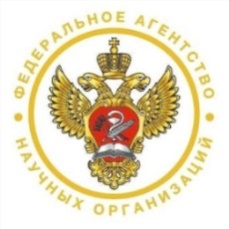 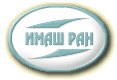 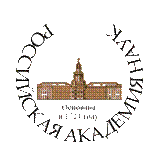 Российская академия наукОтделение энергетики, машиностроения, механики и процессов управленияФедеральное агентство научных организаций РоссииФедеральное государственное бюджетноеучреждение наукиИнститут машиноведения им. А.А. БлагонравоваРоссийской академии наукРОССИЙСКИЙ НАЦИОНАЛЬНЫЙ КОМИТЕТ ПО ТЕОРИИ МАШИН И МЕХАНИЗМОВИнновационно-ориентированнаяконференцияНаучные проблемы станкостроения. Ход выполнения КПНИ «Разработка научных основ инновационных технологий в станкостроении» 24 ноября 2017 г.МоскваПОЧЕТНЫЙ ПРЕДСЕДАТЕЛЬ ПРОГРАММНОГО КОМИТЕТАГаниев Р.Ф., академик РАН, ИМАШ РАН, Москва, РоссияПРЕДСЕДАТЕЛЬ ПРОГРАММНОГО КОМИТЕТА КОНФЕРЕНЦИИГлазунов В.А., д.т.н., проф., ИМАШ РАН, Москва, РоссияСОПРЕДСЕДАТЕЛИЦыганов Д.И. – зам. начальника Управления координации и обеспечения деятельности организаций в сфере науки ФАНО России;Самодуров Г.В. – Президент Российской ассоциации «СТАНКОИНСТРУМЕНТ»;Паничев Н.А. – почетный Председатель Совета директоров Российской ассоциации «СТАНКОИНСТРУМЕНТ».	ПРОГРАММНЫЙ КОМИТЕТ Албагачиев А.Ю. – д.т.н., проф., ИМАШ РАН;Бобровницкий Ю.И. –д.ф.-м.н., проф., ИМАШ РАН;Косарев О.И. – д.т.н., проф., ИМАШ РАН;Попов А.М. – д.ф.-м.н., проф., ИМАШ РАН;Романов А.Н. – д.т.н., проф., ИМАШ РАН;Азиков Н.С. – д.т.н., ИМАШ РАНТолок А.В. – д.т.н., проф., ИПУ РАН;Утенков В.М. – д.т.н., МГТУ им. Н.Э.Баумана;Гаврюшин С.С. – д.т.н., проф., МГТУ им. Н.Э.БауманаВетров С.И. -  НТИМИБойм А.Г. – ОАО ЭНИМСДзюба В.И. – НПЦ «Салют»ОРГАНИЗАЦИОННЫЙ КОМИТЕТКиреев И.Д. – председательРашоян Г.В., к.т.н. – зам. председателяСаберов Х.Ф. , к.т.н – зам. председателяЮдкин В.Ф., к.т.н. – зам. председателяКовалева Н.Л., к.т.н. – координаторИсмайлова Н.А. – секретарьСкворцов С.А.Алёшин А.К., к.т.н.Адрес ОргкомитетаРоссия, 101990, Москва, Малый Харитоньевский пер., 4Рашоян Гагик Володяевич, к.т.н., зам. председателя организационного комитета Конференции, тел. 8 (495) 623-73-63, e-mail: gagik_r@bk.ruСаберов Хайдяр Фейзрахманович, тел. 8 (499) 135-55-48, e-mail: hfsaberov@imash.ruМесто проведения конференцииКонференция будет проходить 24 ноября 2017 г. в ИМАШ РАН по адресу: г. Москва, Малый Харитоньевский пер., д.4 (проезд: станция метро «Чистые пруды», «Сретенский бульвар» или «Тургеневская», выход на ул. Мясницкая).РегистрацияРегистрация участников конференции будет проводиться 24 ноября 2017 г. с 9.00 утра в ИМАШ РАН по адресу: Малый Харитоньевский пер., д. 4, 2-й этаж, фойе конференц-зала.Требования к докладамПродолжительность докладов (включая ответы на вопросы докладчику) – до 15 мин. Иллюстративный материал к докладам представляется в электронном в виде (на CD или флэш-накопителях) в форме слайдов (презентации).ПРОГРАММАИнновационно-ориентированной конференцииНаучные проблемы станкостроения. Ход выполнения КПНИ «Разработка научных основ инновационных технологий в станкостроении»Место проведения конференции
Конференция будет проходить  24 ноября 2017 г. в ИМАШ РАН по адресу: г.Москва, Малый Харитоньевский пер., д.4  (проезд: станция метро «Чистые пруды», «Сретенский бульвар», «Тургеневская», выход на ул. Мясницкая)Открытие конференции – 10:00:приветственное слово директора ИМАШ РАН, д.т.н., профессора В.А.Глазунова – 10 мин.;выступление Президента Российской Ассоциации производителей станкоинструментальной продукции «СТАНКОИНСТРУМЕНТ»  Г.В.Самодурова по теме «Состояние станкостроения в РФ – перспективы развития и меры поддержки» – 15 мин.А.Н.Бункин – ФАНО России – «ФАНО России в реализации КПНИ «Разработка научных основ инновационных технологий в станкостроении» - 10 мин.Выступления участников конференции о ходе выполнения работ в рамках КПНИ (по 15 минут):«К вопросу возрождения отечественного станкостроения» - Б.М.Базров, д.т.н., проф., ИМАШ РАН «Создание сквозных производственных технологий, на основе интеллектуальных систем управления автоматизированными комплексами» - С.А.Шептунов, д.т.н., проф., ИКТИ РАН  «Повышение эффективности функционирования промышленных роботов путём оптимизации траекторий в рабочей зоне манипулятора» - И.Н.Ермолов, проф. РАН, д.т.н., ИПМ им. А.Ю.Ишлинского РАН «Локальная компьютерная геометрия в построении аналитических САПР» - А.В.Толок, д.т.н., проф., ИПУ им. В.А.Трапезникова РАН  «Разработка высокоточного быстродействующего привода с универсальной системой управления» - И.А.Орлов, к.ф.-м.н., ИПМ им. М.В.Келдыша РАН «Аддитивные 2D и 3D-технологии композитов на основе металлических и керамических систем с использованием аэрозольного осаждения» - В.Е.Пуха, д.ф.-м.н., Н.А.Овсянников, ИПХФ РАН «Создание центра вибромониторинга станочного оборудования на примере опыта предприятий Роскосмоса» - Р.Ю.Сухоруков, к.т.н., Ю.И.Савинов, ИМАШ РАН, «Кинематический и динамический анализ  механизмов параллельной структуры для технологических, испытательных, измерительных систем, аддитивных технологий, промышленных роботов» - В.А.Глазунов,  д.т.н., проф., ИМАШ РАН Перерыв с 13:00 до 14:00.Продолжение выступлений участников конференции:«Система управления обрабатывающими центрами, повышающая надежность, точность и энергоэффективность путем гашения вибрационных нагрузок от внутренних и внешних источников» - В.И.Ерофеев, д.ф.-м.н., проф., ИПМаш РАН (Н.-Н.) «Методы и средства мониторинга и диагностики станочного оборудования» - А.М.Шитов, к.т.н., И.М.Кондратьев, к.т.н., ИМАШ РАН«Методы компьютерного проектирования узлов крепления композитных деталей» - А.Н.Полилов, д.т.н., ИМАШ РАН«Разработка фундаментальной теории механической обработки и тепловых процессов» - А.Ю.Албагачиев,  д.т.н., проф., ИМАШ РАН «Инновационные упрочняющие и аддитивные лазерные технологии в станкостроении и машиностроении» - В.П.Бирюков, к.т.н., ИМАШ РАН«Перспективные методы и средства вибромониторинга и вибродиагностики технического состояния машинного оборудования» - А.Л.Назолин, к.т.н., ИМАШ РАН «Интеллектуальные технологические комплексы финишной обработки пера лопаток» - В.Л.Афонин, д.т.н., проф., ИМАШ РАН «Ультразвуковые авторезонансные системы для обрабатывающих центров» - В.К.Асташев, д.т.н., проф., ИМАШ РАН Закрытие конференции - 16:00:В.А.Глазунов – д.т.н., проф. ИМАШ РАН – 10 мин.ДатаВремяМероприятиеМесто проведения24.11.20179.00-10.00Регистрация участников конференцииФойе конференц-зала ИМАШ РАН,  Малый Харитоньевский пер., д. 4, 2-й этаж24.11.201710.00 - 10.30Открытие конференцииКонференц-зал ИМАШ РАН,  М. Харитоньевский пер., д. 4, 2-й этаж24.11.201710.30 - 13.00Выступления участниковКонференц-зал ИМАШ РАН,  М. Харитоньевский пер., д. 4, 2-й этаж24.11.201713.00 - 14.00Перерыв. Посещение музея ИМАШ, мемориального кабинета И.И. Артоболевского и коллекции уникальных механизмов, синтезированных в ИМАШМ. Харитоньевский пер., д.4, 3,4, 5-й этажи, 24.11.201714.00 – 16.00Выступления участниковКонференц-зал ИМАШ РАН,  М. Харитоньевский пер., 4, 2-й этаж24.11.201716.00 - 16.30Закрытие конференцииКонференц-зал ИМАШ РАН,  М. Харитоньевский пер., 4, 2-й этаж